Plnění bude financováno z: SFDI/B2, Plnění není pro ekonomickou činnost ŘVC, stř.122.Vystavil: 			Schvaluje: 		XXXXXXXXXXXXXXXXXXXX	Ing. Lubomír Fojtů	OSE	ředitel ŘVC ČRSouhlasí:			XXXXXXXXXXXXXXXXXXXX	Správce rozpočtuZa dodavatele převzal a akceptuje:Dne:OBJEDNÁVKA č. 299/2022OBJEDNÁVKA č. 299/2022OBJEDNÁVKA č. 299/2022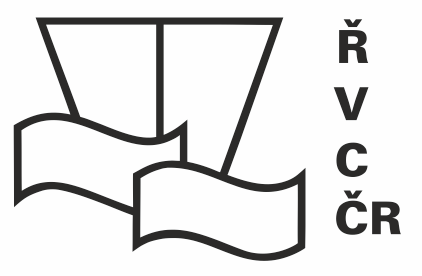 Odběratel:Ředitelství vodních cest ČRDodavatel:Miroslav SvobodaAdresa:Nábřeží L. Svobody 1222/12Adresa:Petrov 246Adresa:110 15 Praha 1Adresa:696 65 PetrovIČ:67981801IČ:67003290DIČ:CZ67981801DIČ:CZ6509061031DIČ:Plátce DPHDIČ:Bankovní spojení:XXXXXXXXXXXXXXXXXXXXBankovní spojení:XXXXXXXXXXXXXXXXXXXXČíslo účtu:XXXXXXXXXXXXXXXXXXXXČíslo účtu:XXXXXXXXXXXXXXXXXXXXTel.:XXXXXXXXXXXXXXXXXXXXTel.:XXXXXXXXXXXXXXXXXXXXE-mail:XXXXXXXXXXXXXXXXXXXXE-mail:XXXXXXXXXXXXXXXXXXXXOrganizační složka státu zřízená Ministerstvem dopravy, a to Rozhodnutím ministra dopravy a spojů České republiky č. 849/98-KM ze dne 12.3.1998 (Zřizovací listina č. 849/98-MM ze dne 12.3.1998, ve znění Dodatků č.1, 2, 3, 4, 5, 6, 7, 8, 9, 10, 11 a 12)Organizační složka státu zřízená Ministerstvem dopravy, a to Rozhodnutím ministra dopravy a spojů České republiky č. 849/98-KM ze dne 12.3.1998 (Zřizovací listina č. 849/98-MM ze dne 12.3.1998, ve znění Dodatků č.1, 2, 3, 4, 5, 6, 7, 8, 9, 10, 11 a 12)Úřad příslušný podle §71 odst.2 živnostenského zákona: Městský úřad HodonínÚřad příslušný podle §71 odst.2 živnostenského zákona: Městský úřad HodonínObjednáváme u Vás:V přístavišti Strážnice, nábřežní hrana – dle Vaší nabídky:Demontáž staré výdřevy včetně její likvidaceMontáž nové výdřevy včetně ošetřeníPředpoklad dodání výdřevy – do konce září.Dodavatel - XXXXXXXXXXXXXXXXXXXXJedná se o obnovu výdřevy přístaviště Strážnice, která je již značně opotřebená.Objednáváme u Vás:V přístavišti Strážnice, nábřežní hrana – dle Vaší nabídky:Demontáž staré výdřevy včetně její likvidaceMontáž nové výdřevy včetně ošetřeníPředpoklad dodání výdřevy – do konce září.Dodavatel - XXXXXXXXXXXXXXXXXXXXJedná se o obnovu výdřevy přístaviště Strážnice, která je již značně opotřebená.Dodavatel je oprávněn vystavit daňový doklad pouze na základě oprávněnou osobou odběratele odsouhlaseného a podepsaného . Oprávněnou osobou odběratele pro převzetí předmětu plnění této objednávky je XXXXXXXXXXXXXXXXXXXX – OSE.Předpokládaná cena celkem je            106.553,60,- Kč bez DPH                                             	               128.930,00,- Kč vč. DPHDodavatel je oprávněn vystavit daňový doklad pouze na základě oprávněnou osobou odběratele odsouhlaseného a podepsaného . Oprávněnou osobou odběratele pro převzetí předmětu plnění této objednávky je XXXXXXXXXXXXXXXXXXXX – OSE.Předpokládaná cena celkem je            106.553,60,- Kč bez DPH                                             	               128.930,00,- Kč vč. DPHPlatební podmínky:Termín dodání:Co nejdříveDatum vystavení:01.09.2022Záruční podmínky: